Felhívás – fogyatékossággal és autizmussal élőknekAz Autisták Országos Szövetsége az országos érdekvédelmi társszervezetekkel együttműködve Intézkedési Tervet készített annak érdekében, hogy a fogyatékosok és az autista személyek, családjai ne maradjanak kiszolgáltatott helyzetben a koronavírus járvány idején.Önkormányzatunk az Önök együttműködését kéri ezen intézkedési terv kapcsán arra, hogy rendelkezzünk adatokkal a fogyatékossággal és autizmussal élő családokról.Fogyatékos személy törvényi meghatározása: az a személy, aki tartósan vagy véglegesen olyan érzékszervi, kommunikációs, fizikai, értelmi, pszichoszociális károsodással - illetve ezek bármilyen halmozódásával - él, amely a környezeti, társadalmi és egyéb jelentős akadályokkal kölcsönhatásban a hatékony és másokkal egyenlő társadalmi részvételt korlátozza vagy gátolja.Kérjük Önöket, hogy amennyiben érintettek ebben az adatszolgáltatásban, akkor az alábbi telefonszámon vagy e-mailben jelezhetik kapcsolatfelvétel céljából adataikat, hogy ezzel is segítségükre lehessünk ebben a járványügyi helyzetben.Vagy a kitöltött adatlapot - az alábbi elérhetőségek valamelyikén - részünkre visszajuttatni szíveskedjen:E-mailen keresztül: szocialis@repcelak.hu
Postai úton:
Répcelaki Közös Önkormányzati Hivatal 9653 Répcelak, Bartók Béla utca 38.
Adatlap megtalálható: www.repcelak.hu oldalon a kiemelt hírek között. KKérjük azokat is, akik tudomással bírnak otthonukban élő, segítségre szoruló fogyatékos személyről, jelezzék a megadott telefonszámon, vagy e-mail címen.Koordinátor: Finta Brigitta szociális ügyintézőTelefonszám: 06-95/370-10/3 mellékE-mail cím: szocialis@repcelak.huAkadálymentesített kommunikációs és segítő/támogató tartalmak megtalálhatóak az alábbi linken: www.aosz.hu/koronavirus/Az Emberi Erőforrások Minisztériumának Intézkedési Tervét az alábbi linkre kattintva tekinthetik meg: http://aosz.hu/intezkedesi-tervet-irt-ala-prof-dr-kasler-miklos-a-csaladban-elo-fogyatekos-tarsaink-vedelme-erdekeben/Kórházi kiskönyv autizmussal élő személyek részére az alábbi linken érhető el: http://aosz.hu/koronavirus/korhazi-kiskonyv/ A fogyatékkal élők érdekvédelmi szervezetei: https://koronavirus.gov.hu/cikkek/egyuttmukodes-fogyatekkal-elok-erdekvedelmi-szervezeteivelKöszönjük együttműködésüket!  Répcelak Város Önkormányzata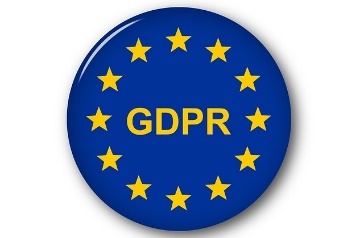 Tájékoztatás a fogyatékkal élő személyek veszélyhelyzetben történő támogatásával kapcsolatos adatkezelésrőlTájékoztatjuk, hogy a határokon át rohamosan terjedő koronavírussal (Covid-19) összefüggő egészségügyi krízis kapcsán, az Emberi Erőforrások Minisztériumának 2020. március 25. napján kelt intézkedési terve a helyi Önkormányzatok feladatául jelölte ki azt, hogy az önkormányzat területén élő fogyatékkal élő személyek számát, állapotukat és megfelelő infokommunikációs eszközzel való rendelkezésük tényét felmérje. A fogyatékkal élő személyekről való gondoskodásban, ellátásában- bevásárlás, gyógyszerkiváltás, ügyintézés, egyéb- a járványügyi veszélyhelyzet idején segítség is kérhető, melyre való igény felmérését szintén az adatkezelő feladatául tűzte ki a fentnevezett intézkedési terv. Az Önkormányzat a felmérési feladatok végrehajtásába bevonta a Répcelaki Közös Önkormányzati Hivatalt, mint közös adatkezelőt. A fenti felmérések elvégzésének – és a támogatásokkal kapcsolatos feladatok, intézkedések – végrehajtása érdekében az érintettek személyes adatait önkéntes hozzájárulásuk alapján kezeljük.A kezelt adatok köre:Fogyatékkal élő érintett személy:neve,lakcíme,telefonszáma, e-mail címe,állapotra vonatkozó különleges (egészségügyi) adat,ellátásról jelenleg gondoskodó személy neve, elérhetőségi adatai (lakcím, telefonszám, e-mail cím).Bejelentő érintett személy (amennyiben nem egyezik meg a fogyatékkal élő személlyel):neve,elérhetőségi adatai (lakcím, telefonszám, e-mail cím).Az adatkezelés az információs önrendelkezési jogról és az információszabadságról szóló 2011. évi CXII. törvény 5.§ b), illetve a GDPR 6. cikk 1. a) pontjában előírtak szerint önkéntes hozzájáruláson alapján alapul.A fenti adatokat a Belügyminisztériumnak és az Emberi Erőforrások Minisztériumának továbbítjuk.A segítségre szoruló fogyatékkal élők nevét és lakcímét az Adatkezelő a feladatok ellátásának céljából továbbítja a Répcelaki Bölcsőde és Idősek Klubja (székhely: 9653 Répcelak, József A. u. 20/A), mint adatfeldolgozók részére.Az adatokat – eltérő jogszabályi rendelkezés hiányában – a hozzájárulás visszavonásáig kezeljük, a hozzájárulás visszavonásának esetén az adatokat haladéktalanul töröljük.Az adatkezeléssel, valamint az ahhoz fűződő jogaival kapcsolatban bármikor kérhet tájékoztatást, valamint a hozzájárulását bármikor visszavonhatja a közös adatkezelők alábbi elérhetőségeire küldött megkeresésessel.Személyes adatai védelméhez fűződő jogai megsértése esetén további jogorvoslati lehetőségért a Nemzeti Adatvédelmi és Információszabadság Hatósághoz (NAIH) fordulhat, alábbi elérhetőségein:Közös adatkezelők neve:Répcelak Város ÖnkormányzataRépcelaki Közös Önkormányzati HivatalPostai címe:9653 Répcelak, Bartók B. u. 38.Email címe:onkormanyzat@repcenet.huTelefonszáma:+36 95/ 370-101Hivatalos név:Nemzeti Adatvédelmi és Információszabadság HatóságPostai cím: 1125 Budapest, Szilágyi Erzsébet fasor 22/c.Telefonszám: +3613911400 Email: ugyfelszolgalat@naih.huWeboldal:www.naih.hu